chjcy lkguh iqjkfoKku laLFkku] y[kuÅ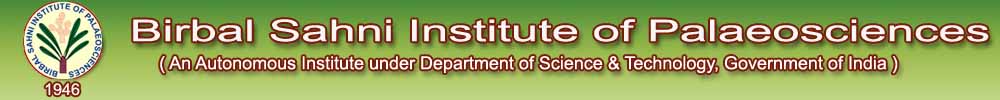 BIRBAL SAHNI INSTITUTE OF PALAEOSCIENCES, LUCKNOW ¼Hkkjr ljdkj ds foKku vkSj izkSn~;ksfxdh foHkkx dk ,d Lok;Rr’kklh laLFkku½] 53, fo’ofon~;ky; ekxZ] y[kuÅ & 226 007 nwjHkk"k] eksckby ,oa baVjusV izfriwfrZ Hkqxrku nkok QkeZ ekg-------------------------igpku la[;k%------------------cSad [kkrk la[;k----------------laLFkku ds deZpkjh dk uke-----------------------------------------------------------------------------------------------------------------------------in uke ¼xzqi&xzsM½ lfgr-----------------------------------------------------------vuqHkkx@izHkkx-------------------------------------------------------orZeku is cS.M---------------------------osru-------------------------xzsM is@ysoy--------------------------------------;ksx----------------------------nkos dk fooj.k¼tks ykxw u gks mls dkV nsa½/kujkf’k ¼fcy@jlhn ds vuqlkj½nwjHkk"k la[;k--------------------------------------------						:i,---------------------------¼baVjusV lfgr nwjHkk"k] czkMcS.M@fcuk baVjusV] czkMcS.M dusD’ku½eksckby ua-------------------------------------¼dsoy iksLV isM dusD’ku gsrq½					:i,---------------------------¼eksckby Qksu baVjusV@fcuk baVjusV lqfo/kk ds lkFk½								dqy ;ksx-----------------------------izekf.kr fd;k tkrk gS fd mijksDr yS.Mykbu nwjHkk"k esjk O;fDrxr@ch-lk-iq-la n~okjk baVjusV lqfo/kk ds lkFk] czkMcS.M@fcuk baVjusV] czkMcS.M dusD’ku gSAizekf.kr fd;k tkrk gS fd mijksDr eksckby Qksu iksLV isM (Post Paid) dusD’ku gSAizekf.kr fd;k tkrk gS fd mijksDr nwjHkk"k@eksckby Hkqxrku ds fcy@jlhn dh ewy izfr layXu gSAizekf.kr fd;k tkrk gS fd esjs n~okjk mijksDr nwjHkk"kksa esa baVjusV] czkMcS.M lqfo/kk dk ykHk mBk;k@ugh mBk;k tk jgk gSAizekf.kr fd;k tkrk gS fd esjs thoulkFkh Jh@Jherh@MkW--------------------------------------------------inuke---------------------------ch-lk-iq-la esa lsokjr gSa] muds n~okjk mDr nwjHkk"kksa dk nkok ugha fy;k tk,xkAizekf.kr fd;k tkrk gS fd mDr Hkqxrku esjs n~okjk fd;k x;k gSA¼deZpkjh ds gLrk{kj½layXud%-----------------------fnuk¡d%-------------------------LFkku%--------------------------OFFICE USE ONLYBSIP Branch may please find enclosed above bills for Rs…………………regarding reimbursement of Telephone/Mobile/Broadband charges submitted by Shri/Smt./Ms………………………………………………………after scrutiny of the claim, the admissible amount comes to Rs…………………for payment.Certified that:Necessary entries have been made at Page No…………..Serial No………in the Telephone Bill Register.The Bill(s) is/are in order and may be paid by BSIP Branch. Steps have been taken to ensure that double payment is not made on this account.Sanction to Incur an expenditure amounting to Rs……….…has been obtained from the Competent Authority vide note dated……………..Section Officer (Works & Building)								 	  Accounts Officer S No.Bill No.DatePeriodPeriodAmount